Общая схема 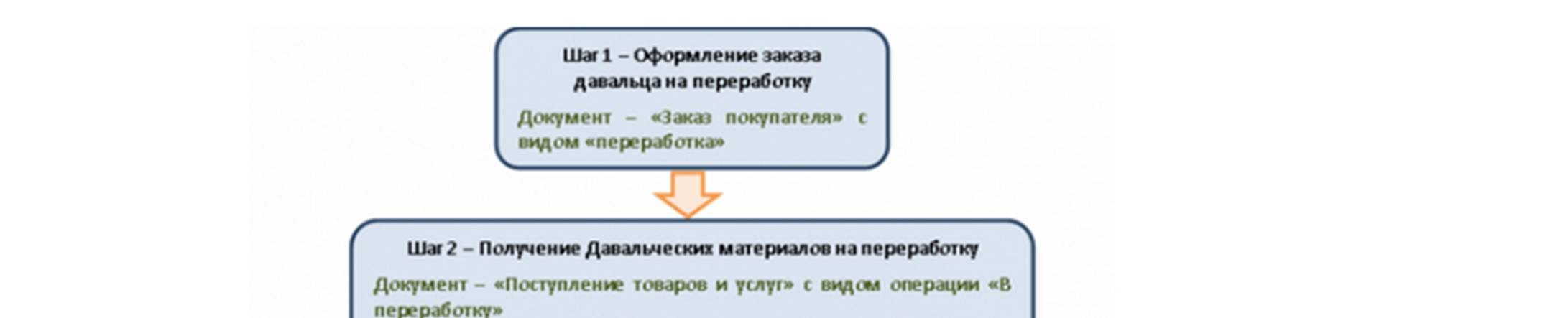 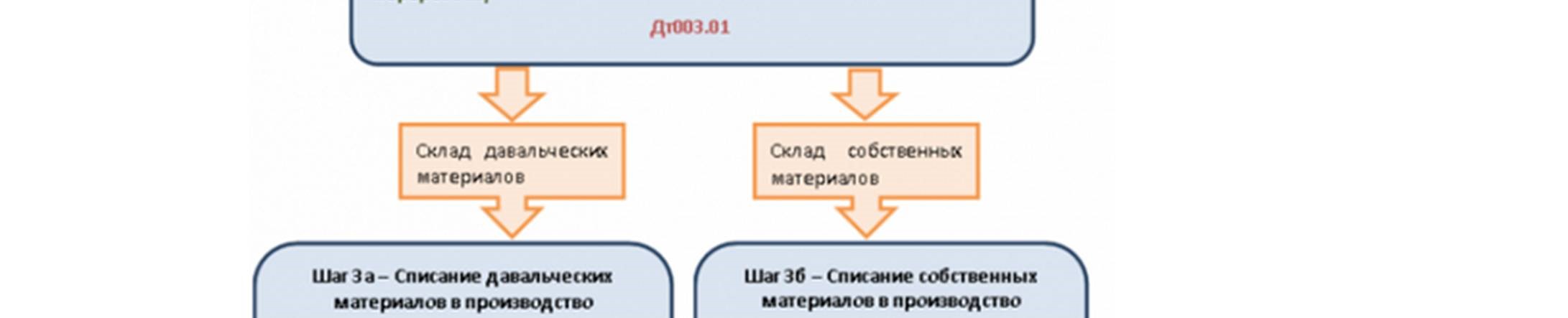 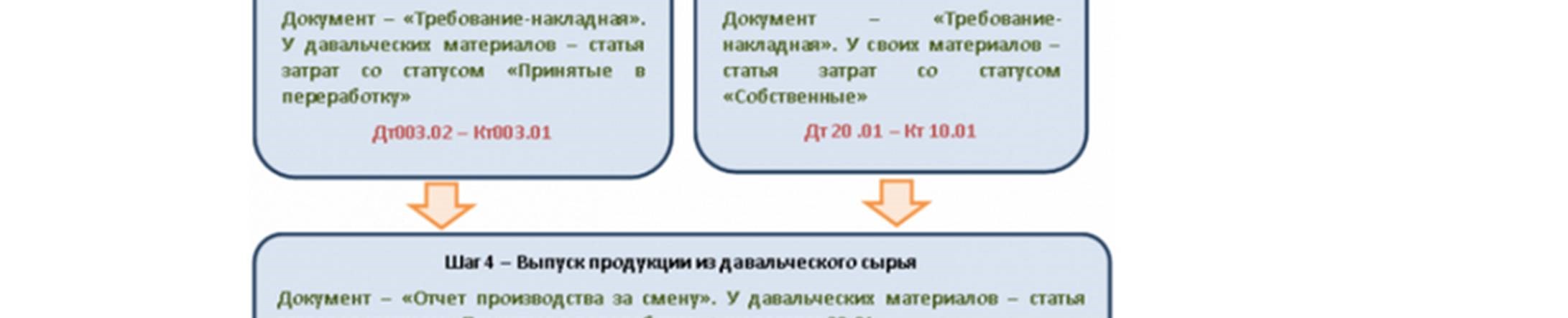 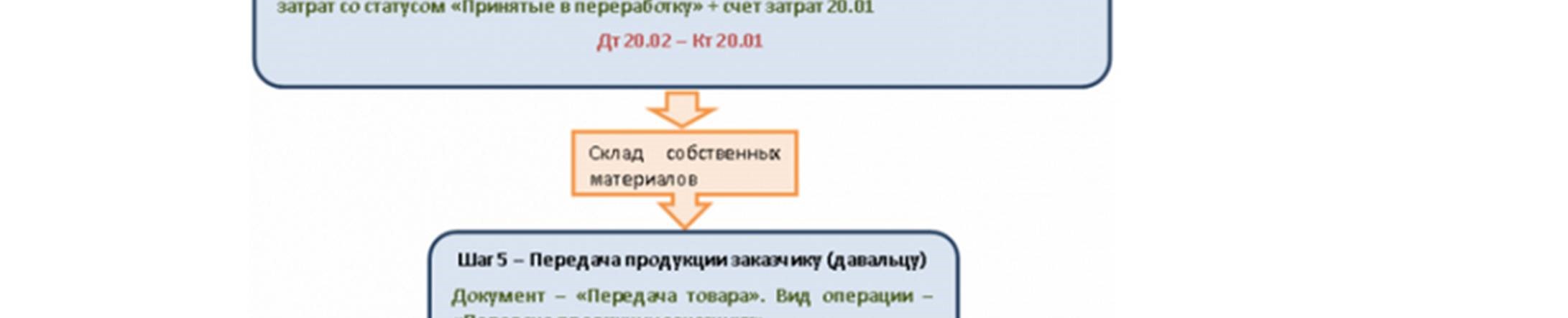 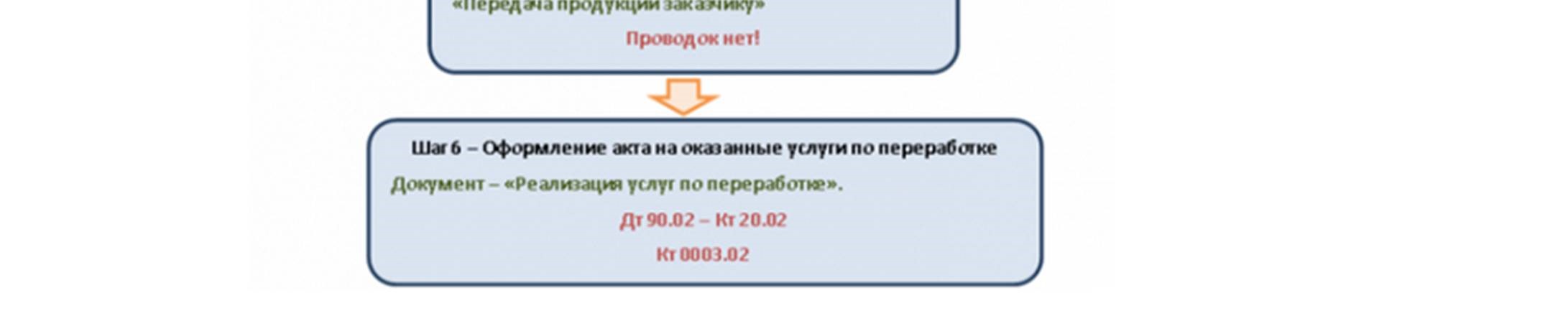 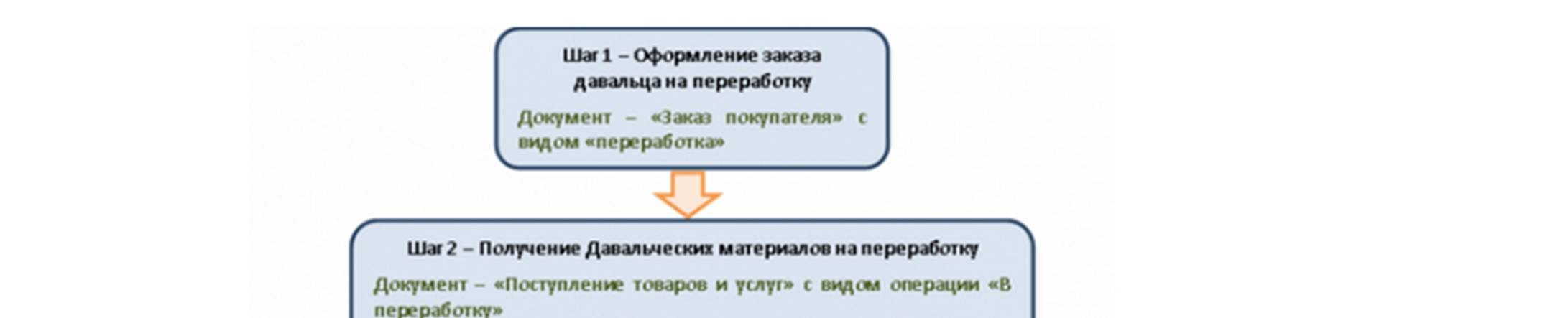 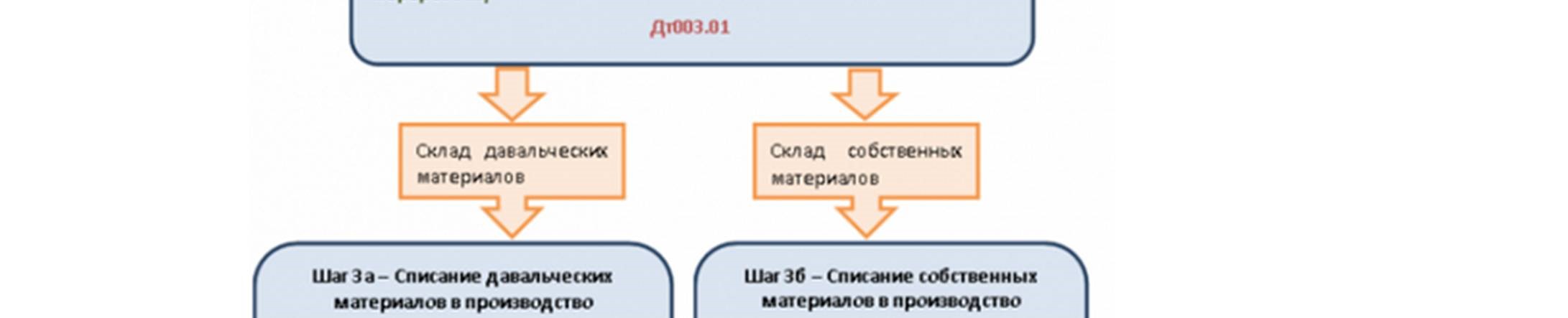 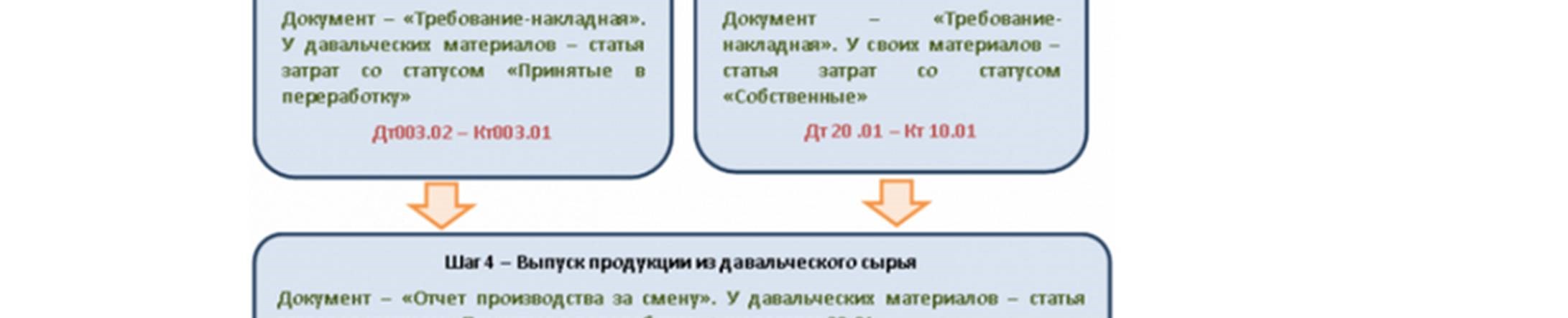 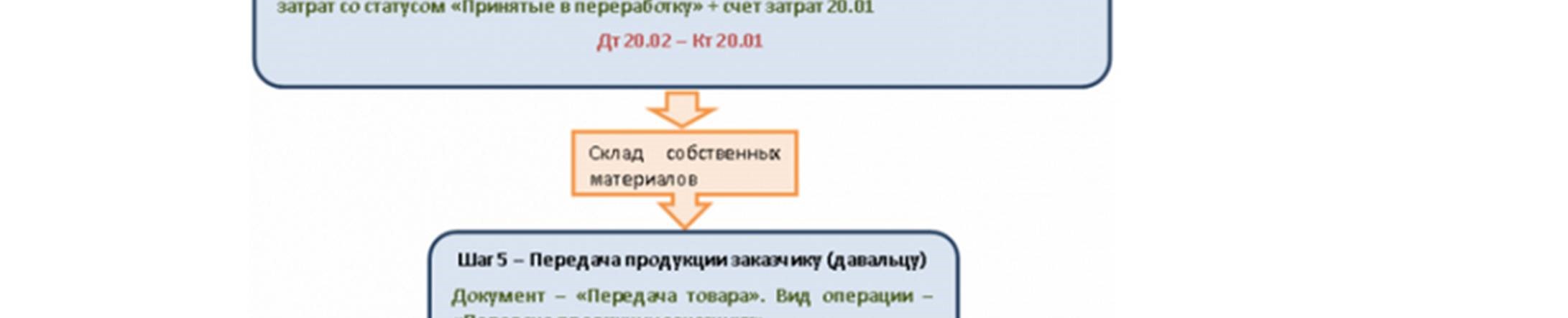 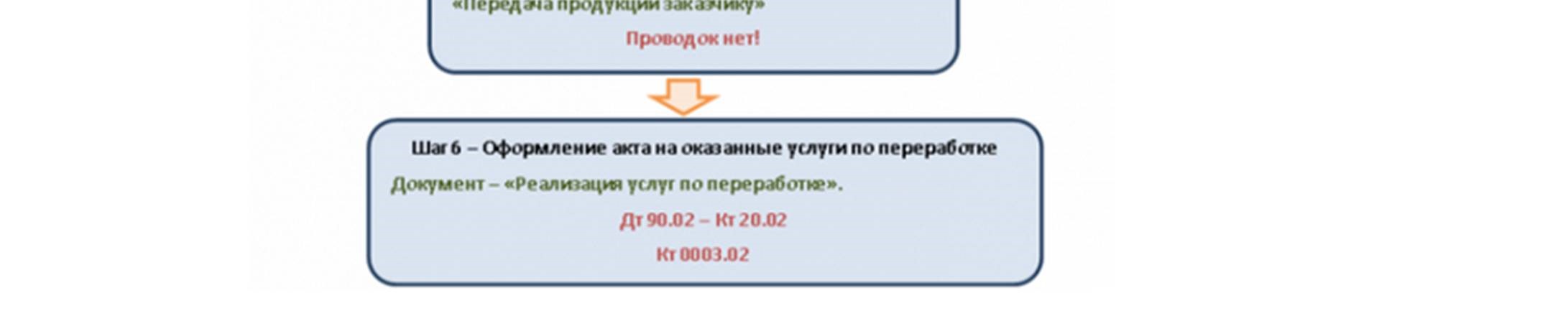 